МЕЖДУНАРОДНЫЙ КОНКУРС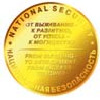 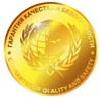 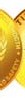 «НАЦИОНАЛЬНАЯ БЕЗОПАСНОСТЬ»ЗАЯВКА НА УЧАСТИЕ                          Представить до 20.09.2022Полное   наименование   компании:  Официальный представитель для контактов (Ф.И.О.):  Телефон:                                               E-mail                                            Web: НОМИНАЦИИ КОНКУРСА «НАЦИОНАЛЬНАЯ БЕЗОПАСНОСТЬ:Проводится в период XXVI Юбилейной Международной выставки средств обеспечения безопасности государства«Интерполитех-2022»(Отметьте галочкой)Антитеррор Экипировка ДроныВидеонаблюдениеКибербезопасность Средства связиЗащита периметраОхранно-пожарная сигнализация (ОПС) Системы контроля и управления   доступом (СКУД) БиометрияСистемы и средства обеспечения безопасности Докладчики: 	ФИО:	Стадия изготовления прототипа продукта (натурального образца)	Научная степень:	Мобильный телефон:Электронный адрес:Укажите текущий статус проекта:       Стадия идеи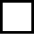        Стадия разработки и тестирования проекта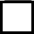       Стадия  изготовления  прототипа  продукта (натурного   образца) 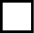       Стадия запуска  в  серийное производство, начало продаж      Стадия увеличения  производства и увеличения роста   продажЗаявку направлять в Секретариат конкурса.Телефон:+7(495) 980 11 21   e-mail: elenalysenko510@gmail.com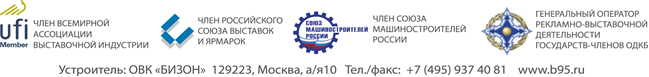 Краткое описание проекта с указанием имеющихся наработок и основных целей развития проектаОпишите проблему, на решение которой направлен проектКак проект решает описанную проблему, и в чем заключается инновационность подходаУкажите,   при   наличии,  имеющие непосредственное  отношение     к проекту    российские и (или) зарубежные научные публикации, патенты и (или) заявки на выдачу патентаОпишите предполагаемые основные направления коммерциализации Вашего проекта(в ближайшей перспективе и (или) в будущем)Перечислите наиболее близкие аналоги решения на рынке и  опишите, в чем заключается преимущество заявленного  проектаПолучали ли Вы и (или) члены команды проекта гранты на данную или схожую тематику?Привлекалось ли венчурное и (или) иное финансирование? (инвесторы, суммы, результаты)Опишите ключевые цели проекта (не более 3-х) и ориентировочный срок их достижения